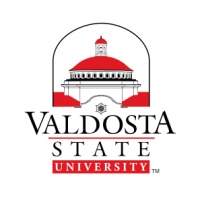 Friday, April 19, 2013______________________________________________________________Please print and mail to:					Today’s Date:  	February 11, 2013	Valdosta State University                                                                          Department of Adult and Career Education
Attn: Reynaldo Martinez
1500 N. Patterson Street 
Valdosta, GA 31698-0800                                                                                                                                                                                                             **To quickly navigate through this form use the TAB key**YOUR  INFORMATIONYOUR  INFORMATIONYOUR  INFORMATIONYOUR  INFORMATIONYOUR  INFORMATIONYOUR  INFORMATIONYOUR  INFORMATIONYOUR  INFORMATIONYOUR  INFORMATIONYOUR  INFORMATIONYOUR  INFORMATIONYOUR  INFORMATIONYOUR  INFORMATIONYOUR  INFORMATIONYOUR  INFORMATIONYOUR  INFORMATIONYOUR  INFORMATIONTitleJob TitleJob TitleJob TitleJob TitleJob TitleLast NameFirst NameM.I.M.I.SCHOOL INFORMATIONSCHOOL INFORMATIONSCHOOL INFORMATIONSCHOOL INFORMATIONSCHOOL INFORMATIONSCHOOL INFORMATIONSCHOOL INFORMATIONSCHOOL INFORMATIONSCHOOL INFORMATIONSCHOOL INFORMATIONSCHOOL INFORMATIONSCHOOL INFORMATIONSCHOOL INFORMATIONSCHOOL INFORMATIONSCHOOL INFORMATIONSCHOOL INFORMATIONSCHOOL INFORMATIONNameCountyCountyCountyCountyCountyDepartmentWork  #Work  #Work  #Work  #Work  # AddressFax #Fax #Fax #Fax #Fax #CityState  State  State  ZipZipZipZipZipEmailWere you a participant in last year’s conference?Were you a participant in last year’s conference?Were you a participant in last year’s conference?Were you a participant in last year’s conference?Were you a participant in last year’s conference?YesYesNoNoPAYMENTPAYMENTPAYMENTPAYMENTPAYMENTPAYMENTPAYMENTPAYMENTPAYMENTPAYMENTPAYMENTPAYMENTPAYMENTPAYMENTPAYMENTPAYMENTPAYMENTPAYMENTEarly RegistrationEarly RegistrationEarly RegistrationEarly RegistrationChoose Payment Type Choose Payment Type Choose Payment Type Choose Payment Type Number AttendingNumber AttendingNumber AttendingNumber AttendingNumber AttendingNumber Attending(Attach registration form for each registrant) (Attach registration form for each registrant) (Attach registration form for each registrant) (Attach registration form for each registrant) Early RegistrationEarly RegistrationEarly RegistrationEarly Registration$65.00   $65.00   $65.00   $65.00   Number AttendingNumber AttendingNumber AttendingNumber AttendingNumber AttendingNumber AttendingLate Registration (beginning 4/12/13)              &On-Site Registration Late Registration (beginning 4/12/13)              &On-Site Registration Late Registration (beginning 4/12/13)              &On-Site Registration Late Registration (beginning 4/12/13)              &On-Site Registration $80.00   $80.00   $80.00   $80.00   Comments (please provide any additional information we should know):                                                 Comments (please provide any additional information we should know):                                                 Comments (please provide any additional information we should know):                                                 Comments (please provide any additional information we should know):                                                 Comments (please provide any additional information we should know):                                                 Comments (please provide any additional information we should know):                                                 Comments (please provide any additional information we should know):                                                 Comments (please provide any additional information we should know):                                                 Comments (please provide any additional information we should know):                                                 Comments (please provide any additional information we should know):                                                 Amount EnclosedAmount EnclosedAmount EnclosedAmount Enclosed$      $      $      $      Comments (please provide any additional information we should know):                                                 Comments (please provide any additional information we should know):                                                 Comments (please provide any additional information we should know):                                                 Comments (please provide any additional information we should know):                                                 Comments (please provide any additional information we should know):                                                 Comments (please provide any additional information we should know):                                                 Comments (please provide any additional information we should know):                                                 Comments (please provide any additional information we should know):                                                 Comments (please provide any additional information we should know):                                                 Comments (please provide any additional information we should know):                                                 Make check or money order payable to: VALDOSTA STATE UNIVERSITYMake check or money order payable to: VALDOSTA STATE UNIVERSITYMake check or money order payable to: VALDOSTA STATE UNIVERSITYMake check or money order payable to: VALDOSTA STATE UNIVERSITYMake check or money order payable to: VALDOSTA STATE UNIVERSITYMake check or money order payable to: VALDOSTA STATE UNIVERSITYMake check or money order payable to: VALDOSTA STATE UNIVERSITYMake check or money order payable to: VALDOSTA STATE UNIVERSITYMake check or money order payable to: VALDOSTA STATE UNIVERSITYMake check or money order payable to: VALDOSTA STATE UNIVERSITYMake check or money order payable to: VALDOSTA STATE UNIVERSITYMake check or money order payable to: VALDOSTA STATE UNIVERSITYMake check or money order payable to: VALDOSTA STATE UNIVERSITYMake check or money order payable to: VALDOSTA STATE UNIVERSITYMake check or money order payable to: VALDOSTA STATE UNIVERSITYMake check or money order payable to: VALDOSTA STATE UNIVERSITYMake check or money order payable to: VALDOSTA STATE UNIVERSITYMake check or money order payable to: VALDOSTA STATE UNIVERSITY** Cost includes continental breakfast and lunch at $ 14.50 per person.  ** Luncheon based on availability for late and on-site registration.  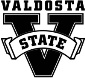 ** NO CASH will be taken the day of event – check or money order please** Cost includes continental breakfast and lunch at $ 14.50 per person.  ** Luncheon based on availability for late and on-site registration.  ** NO CASH will be taken the day of event – check or money order please** Cost includes continental breakfast and lunch at $ 14.50 per person.  ** Luncheon based on availability for late and on-site registration.  ** NO CASH will be taken the day of event – check or money order please** Cost includes continental breakfast and lunch at $ 14.50 per person.  ** Luncheon based on availability for late and on-site registration.  ** NO CASH will be taken the day of event – check or money order please** Cost includes continental breakfast and lunch at $ 14.50 per person.  ** Luncheon based on availability for late and on-site registration.  ** NO CASH will be taken the day of event – check or money order please** Cost includes continental breakfast and lunch at $ 14.50 per person.  ** Luncheon based on availability for late and on-site registration.  ** NO CASH will be taken the day of event – check or money order please** Cost includes continental breakfast and lunch at $ 14.50 per person.  ** Luncheon based on availability for late and on-site registration.  ** NO CASH will be taken the day of event – check or money order please** Cost includes continental breakfast and lunch at $ 14.50 per person.  ** Luncheon based on availability for late and on-site registration.  ** NO CASH will be taken the day of event – check or money order please** Cost includes continental breakfast and lunch at $ 14.50 per person.  ** Luncheon based on availability for late and on-site registration.  ** NO CASH will be taken the day of event – check or money order please** Cost includes continental breakfast and lunch at $ 14.50 per person.  ** Luncheon based on availability for late and on-site registration.  ** NO CASH will be taken the day of event – check or money order please** Cost includes continental breakfast and lunch at $ 14.50 per person.  ** Luncheon based on availability for late and on-site registration.  ** NO CASH will be taken the day of event – check or money order please** Cost includes continental breakfast and lunch at $ 14.50 per person.  ** Luncheon based on availability for late and on-site registration.  ** NO CASH will be taken the day of event – check or money order please** Cost includes continental breakfast and lunch at $ 14.50 per person.  ** Luncheon based on availability for late and on-site registration.  ** NO CASH will be taken the day of event – check or money order please** Cost includes continental breakfast and lunch at $ 14.50 per person.  ** Luncheon based on availability for late and on-site registration.  ** NO CASH will be taken the day of event – check or money order please** Cost includes continental breakfast and lunch at $ 14.50 per person.  ** Luncheon based on availability for late and on-site registration.  ** NO CASH will be taken the day of event – check or money order please** Cost includes continental breakfast and lunch at $ 14.50 per person.  ** Luncheon based on availability for late and on-site registration.  ** NO CASH will be taken the day of event – check or money order please** Cost includes continental breakfast and lunch at $ 14.50 per person.  ** Luncheon based on availability for late and on-site registration.  ** NO CASH will be taken the day of event – check or money order please** Cost includes continental breakfast and lunch at $ 14.50 per person.  ** Luncheon based on availability for late and on-site registration.  ** NO CASH will be taken the day of event – check or money order please